Practică on-line Complexul Muzeal Național NeamțCoordonator asist. univ. dr. Mihaela MarcuPractica se va desfășura pe parcursul lunii iulie, detaliile se vor stabili cu studenții înscriși la acest modul de practică.În cadrul stagiului de practică se vor aborda diferite subiecte:scurtă introducere despre specificul muzeului de Artă Eneolitică Cucuteni (un muzeu unic în România. În cadrul acestui muzeu se regăsesc artefacte de prestigiu realizate de meșteri cucutenieni care constituie capodopere ale artei figurative și decorative cucuteniene. Toate piesele au o valoare artistică inestimabilă. Colecția este găzduită de o clădire de patrimoniu, unică în peisajul arhitectura, ridicată în perioada interbelică. Inițial bancă (Banca Petrodava, 1930-1948), iar după naționalizare a fost sediul filialei Neamț a Băncii Naționale a României, iar din 2004 a primit destinația de sediu pentru muzeu);Organizarea unui muzeu – expunere, depozitare, fișe de evidență a bunurilor culturale, muzeu – artefact, colecție, sit arheologic și valorificarea patrimoniului;Valorificarea culturală, publicații, ghidaje, sesiuni de comunicări științifice, organizarea de expoziții temporare, pedagogie muzeală.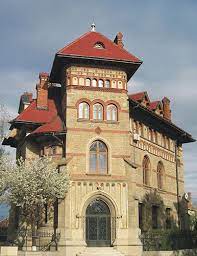 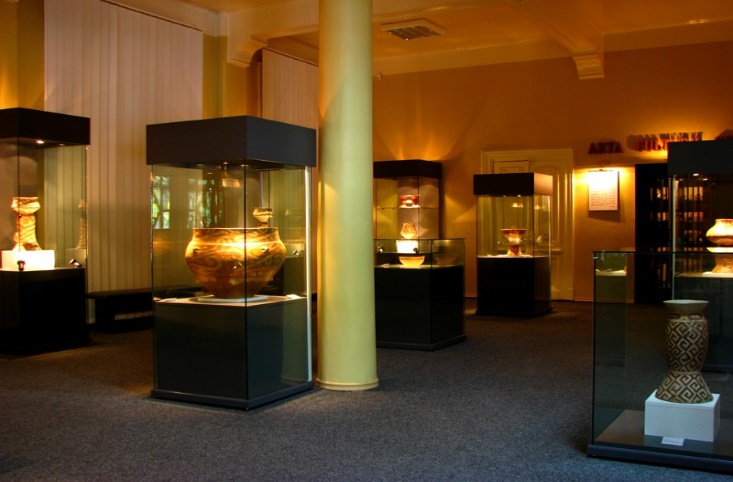 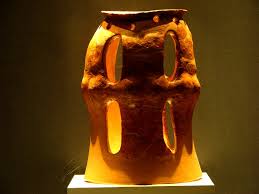 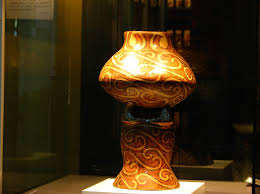 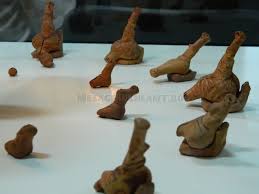 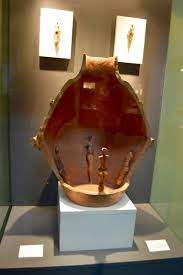 